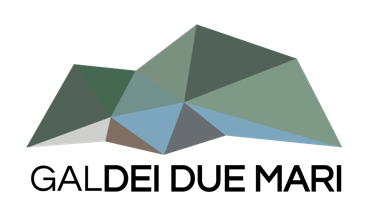 SOCIETA’ COOPERATIVA a r.l.“GAL DEI DUE MARI”SEDE: VIA M. CERVANTES N. 10 - SOVERIA MANNELLI - CATANZAROProgramma di Sviluppo Ruraledella regione Calabria 2014 – 2020MISURA 19 - SOSTEGNO ALLO SVILUPPO LOCALE LEADERMISURA 19.2 - SOSTEGNO ALL'ESECUZIONE DELLE OPERAZIONI NELL'AMBITO DELLA STRATEGIAMisura 6.2: Aiuto all’avviamento per nuove attività non agricole nelle aree ruraliIntervento 6.2.1: Sostegno ad investimenti nelle aree rurali finalizzati alla creazione di startup impegnate nei servizi TIC, servizi alla persona, artigianato e manifattura innovativi, green economy.Allegato 2DICHIARAZIONI PERMESSI ED AMBIENTEDICHIARAZIONE SOSTITUTIVA DELL’ATTO DI NOTORIETÀ(Art. 46 - 47 D.P.R. 28 dicembre 2000, n. 445)Il/la sottoscritto/a __________________________, codice fiscale ______________________, nato/a ____________________________ (_____) il _______________________ e residente a _______________________________ (_____), Indirizzo ____________________________________ n. ____, telefono _________________, mobile ___________________, pec ____________________nella sua qualità di tecnico abilitato all’esercizio della professione ed incaricato dal beneficiario;Il/la sottoscritto/a __________________________, codice fiscale ______________________, nato/a ____________________________ (_____) il _______________________ e residente a _______________________________ (_____), Indirizzo ____________________________________ n. ____, telefono _________________, mobile ___________________, pec ____________________nella sua qualità di titolare della domanda di sostegno;consapevoli che incorreranno in sanzioni penali nel caso di dichiarazioni non veritiere, di formazione o uso di atti falsi e nella perdita dei benefici (ai sensi degli artt. 75 e 76 del DPR n.445/2000)DICHIARANOche per l’intervento in proposta nulla osta all’ottenimento ed al rilascio di tutti i permessi e le autorizzazioni necessarie;ovveroche per l’intervento in proposta non sono necessari permessi o autorizzazioni e che nulla osta alla immediata cantierabili delle opere previste.DICHIARANO altresìrelativamente alla Valutazione di Impatto Ambientale ai sensi della D.G.R. n.577 del 30/12/2015che l’investimento non ha effetti negativi sull’ambiente;ovveroche l’investimento ha effetti negativi sull’ambiente.In tal caso si impegnano a conseguirla entro la data di inizio lavori relativi al pertinente investimento e contestualmente a trasmetterne gli estremi agli uffici regionali.Luogo e data, __________________I dichiaranti____________________________________________________________________Ai sensi dell’art. 38 del DPR n. 445/2000, la sottoscrizione non è soggetta ad autenticazione ove sia apposta alla presenza del dipendente addetto a riceverla ovvero la richiesta sia presentata unitamente a copia fotostatica di un documento d’identità del sottoscritto